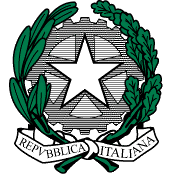 ISTITUTO COMPRENSIVO STATALE “TINA MERLIN” DI BELLUNOSCUOLE INFANZIA - SCUOLE PRIMARIE - SCUOLA SECONDARIA 1° GRADOVia Mur di Cadola,12  - 32100 BELLUNO     Tel.0437931814     C.F. 93049270254www.ictinamerlin.gov.it   -  blic831003@pec.istruzione.it - blic831003@.istruzione.it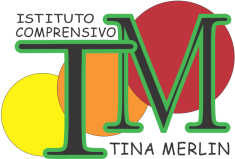 CURRICOLO COMPETENZA CHIAVECOMPETENZE SOCIALI E CIVICHELe competenze sociali e civiche includono competenze personali, interpersonali e interculturali e riguardano tutte le forme di comportamento che consentono alle persone di partecipare in modo efficace e costruttivo alla vita sociale e lavorativa, in particolare alla vita in società sempre più diversificate, come anche a risolvere i conflitti ove ciò sia necessario. La competenza civica dota le persone degli strumenti per partecipare appieno alla vita civile,e all’impegno verso una partecipazione attiva e democratica. Le competenze sociali e civiche sono quelli su cui si fonda la capacità di una corretta e proficua convivenza. È forse la competenza più rilevante, senza la quale nessun altra può ritenersi costruita. Ne fanno parte, infatti, le dimensioni fondamentali di cui si sostanzia la competenza, ovvero l’autonomia e la responsabilità; implica abilità come il saper lavorare in gruppo, il cooperare, il prestare aiuto, sostenere chi è in difficoltà, riconoscere e accettare le differenze. Le competenze sociali e civiche si costruiscono attraverso la predisposizione di un clima scolastico equilibrato e cooperativo, attraverso la lettura critica dei fenomeni sociali nell’ambiente di vita e in quello più allargato; attraverso un’azione diretta di educazione alla solidarietà, all’empatia, alla responsabilità e proponendo esperienze significative che consentano agli alunni di lavorare esercitando in prima persona la cooperazione, l’autonomia e la responsabilità.Fonti di legittimazione: Raccomandazione del Parlamento Europeo e del Consiglio 18.12.2006                                        Indicazioni Nazionali per il Curricolo 2012                                        Certificazione delle competenze C.M. 3 del 13.02.2015 e relative Linee GuidaSCUOLA PRIMARIASCUOLA PRIMARIASCUOLA PRIMARIASCUOLA PRIMARIACLASSE PRIMACLASSE PRIMACLASSE PRIMACLASSE PRIMACOMPETENZEABILITÀ CONOSCENZELIVELLI DI PADRONANZACostruire l’identità personale.Avere consapevolezza del proprio corpo in relazione a sé, agli altri, allo spazio.Riconoscere e dare un nome alle proprie emozioni.Gestire le proprie emozioni.Identità interpersonale e sociale. Identità personale:  le proprie esigenze, i propri sentimenti e le  modalità adeguate  per esprimerli. Manifestare la propria identità personale, le proprie esigenze e sentimenti, controllandoli  ed esprimendoli  in modo chiaro.Possedere  un’autonomia personale e collettiva .Raccontare ed esprimere semplici  esperienze concrete e vicine nel tempo.Avviare una relazione con i compagni controllando il proprio comportamento.Le regole della  comunicazione  verbale.Il concetto di autocontrollo.Comunicare esperienze.Adottare un comportamento controllato nelle relazioni coi compagni.Rispettare le regole della convivenza e riconoscerne il valore per garantire relazioni pacifiche e libertà di ognuno.Attivare modalità relazionali rispettose con i compagni e gli adulti.La comunicazione: rispetto di regole e ruoli.Regole fondamentali della convivenza nei gruppi di appartenenza.Gruppi sociali riferiti all’esperienza: famiglia, scuola.Rispettare le norme comportamentali basilari. Interagire consapevolmente e positivamente con gli altri.Dialogare, confrontarsi con persone conosciute con scopi ben definiti.Attivare comportamenti secondo i fondamentali valori di  base.Elementi basilari di comunicazione interpersonale verbale e non verbale.Azioni buone e cattive….Agire nei confronti degli altri secondo i fondamentali valori di  base in situazioni prestabilite.Agire nel rispetto dei diritti e dei doveri.Rispettare le regole stabilite nel gioco.Essere disponibile verso un semplice incarico.Assumere alcuni comportamenti volti  a farsi ascoltare dall’adulto.Il concetto di regole del gioco.Il concetto di incarico.Agire secondo le norme comportamentali di base.Accettare un semplice incarico.Riuscire a farsi ascoltare dall’adulto.Valorizzare le diversità.Saper osservare e valutare positivamente alcune differenze.Esempi di differenza.Accettare alcune differenze tra compagni.Mettere in atto comportamenti critici e responsabili.Stare seduto sulla sedia.Parlare con tono di voce adeguatoSpostarsi correttamente in ambito scolastico.Esempi di corretto comportamento.Adottare comportamenti corretti a scuola.Partecipare al lavoro di gruppo.Sperimentare forme di lavoro cooperativo con l’aiuto dell’insegnante.Significato di “gruppo”.Iniziare a lavorare in gruppo.Tutelare il bene comune.Comprendere il dovere di non rovinare i materiali propri e altrui.La cura del materiale.Trattare con cura oggetti, materiali propri e altrui.Adottare corrette abitudini a tutela della salute e della sicurezza personale e collettiva.Muoversi negli spazi della scuola e in strada , rispettando le basilari  regole della sicurezza.Le basilari  regole per la sicurezza a scuola e in strada.Il territorio limitrofo alla scuola.Assumere comportamenti corretti, nel rispetto delle basilari  regole per la sicurezza nell’ambiente scolastico.Accompagnato, eseguire correttamente semplici percorsi sul territorio vicino a scuola.Partecipare con responsabilità ai diversi progetti (salute, solidarietà, ambiente, sicurezza, problematiche sociali...) promossi dalla scuola.Essere consapevole, all’interno della propria scuola: dell’organizzazione, del ruolo delle persone che vi lavorano e delle finalità del loro operato. Sviluppare le abilità utili a valorizzare la partecipazione ai  progetti proposti dalla scuola e dal territorio.Compiti e ruoli delle persone che operano nella scuola.Le conoscenze proprie dei singoli ambiti progettuali.Utilizzare alcuni servizi presenti sul territorio (biblioteca...).Partecipare con attenzione a progetti  ambientali naturalistici, di educazione motoria, alimentare, di  cittadinanza , stradale, di affettività, teatrali, artistici; laboratori manuali, linguistici, matematici, informatici, storici e scientifici; feste, visite a musei, uscite didattiche.SCUOLA PRIMARIASCUOLA PRIMARIASCUOLA PRIMARIASCUOLA PRIMARIACLASSE SECONDACLASSE SECONDACLASSE SECONDACLASSE SECONDACOMPETENZEABILITÀ CONOSCENZELIVELLI DI PADRONANZACostruire l’identità personale.Acquisire consapevolezza dei cambiamenti personali.Identità interpersonale e sociale. Identità personale:  le proprie esigenze, i propri sentimenti e le modalità  per esprimerli in modo adeguato.Manifestare la propria identità personale, le proprie esigenze e sentimenti, controllandoli  ed esprimendoli  in modo sicuro.Possedere  un’autonomia personale e collettiva .Instaurare una relazione coi compagni.Raccontare ed esprimere  esperienze concrete e vicine nel tempo.Le regole della  comunicazione  verbale.Il concetto di autocontrollo.Assumere un comportamento controllato nelle relazioni.Comunicare in modo chiaro esperienze.Rispettare le regole della convivenza e riconoscerne il valore per garantire relazioni pacifiche e libertà di ognuno.Utilizzare modalità relazionali rispettose con i compagni e gli adulti.Comprendere le regole di comportamento e il funzionamento di ambienti extrascolastici e di alcuni servizi offerti dal territorio (Biblioteca, centri sportivi, oratorio...). Significato del termine rispetto .La comunicazione: rispetto di regole e ruoli.Regole della vita e del lavoro in classeSignificato di regola e norma.Regole fondamentali della convivenza nei gruppi di appartenenza (quartiere, Comune, Parrocchia …).Rispettare le norme comportamentali .Rispettare le regole di comportamento e il funzionamento di ambienti extrascolastici e di alcuni servizi offerti dal territorio (Biblioteca, centri sportivi, oratorio). Interagire consapevolmente e positivamente con gli altri.Dialogare, confrontarsi con persone conosciute e non con scopi ben definiti.Attivare comportamenti secondo i valori di  base.Elementi generali di comunicazione interpersonale verbale e non verbale.Interagire in modo corretto con persone conosciute e non, con scopi ben definiti.Agire nel rispetto dei diritti e dei doveri.Abituarsi a rispettare il proprio turno .Rispettare le regole stabilite nel gioco e nelle attività.Attivarsi per portare a termine un semplice incarico.Assumere comportamenti volti  a farsi ascoltare dall’adulto.Il concetto di turno.Il concetto di regole del gioco.Il concetto di incarico.Agire secondo le norme comportamentali.Riuscire a farsi ascoltare dall’adulto.Portare a termine un semplice incarico.Valorizzare le diversità.Assumere un atteggiamento di apertura verso il diverso da sé.L’accettazione  per gli altri e i diversi da sé: compagni, coetanei.Assumere comportamenti di accettazione  nei confronti dei pari.Mettere in atto comportamenti critici e responsabili.Imparare a sentirsi motivato all’apprendere.Scambiare giochi e materiali.Rispettare i materiali propri e altrui.La cura del materiale.Iniziare a dimostrare motivazione.Utilizzare con cura materiali e attrezzature. Partecipare al lavoro di gruppo.Attivare modalità partecipative all’interno del gruppo.Significato di partecipazione nel gruppo.Iniziare a partecipare al lavoro di gruppo.Tutelare il bene comune.Avere cura degli spazi scolastici.Esplorare e osservare flora e fauna.Natura degli spazi scolastici.Cura dell’'ambiente e coscienza ecologica. I comportamenti corretti verso gli spazi verdi.Muoversi con cura all’interno degli spazi scolastici.Agire nel rispetto dell’ambiente.Adottare corrette abitudini a tutela della salute e della sicurezza personale e collettiva.Osservare le principali norme per la sicurezza nei vari ambienti. Rispettare le principali norme  di benessere personale  in relazione all’alimentazione. Le principali norme per la sicurezza nei vari ambienti.Semplici esempi  di sana alimentazione.Accompagnato, eseguire correttamente percorsi sul territorio vicino a scuola.Seguire le indicazioni in merito alla corretta alimentazione.Partecipare con responsabilità ai diversi progetti (salute, solidarietà, ambiente, sicurezza, problematiche sociali...) promossi dalla scuola.Sviluppare le abilità utili a valorizzare la partecipazione ai  progetti proposti dalla scuola e dal territorio.Le conoscenze proprie dei singoli ambiti progettuali.Partecipare con interesse a progetti  ambientali naturalistici, di educazione motoria, alimentare, di  cittadinanza , stradale, di affettività, teatrali, artistici; laboratori manuali, linguistici, matematici, informatici, storici e scientifici; feste, visite a musei, uscite didattiche.SCUOLA PRIMARIASCUOLA PRIMARIASCUOLA PRIMARIASCUOLA PRIMARIACLASSE TERZACLASSE TERZACLASSE TERZACLASSE TERZACOMPETENZEABILITÀ CONOSCENZELIVELLI DI PADRONANZACostruire l’identità personale.Acquisire consapevolezza dei cambiamenti personali nel tempo, delle proprie possibilità e dei propri limiti e raccontarle.Il concetto di limite.Individuare gli aspetti più evidenti della sua personalità , delle proprie esigenze e sentimenti.Possedere  un’autonomia personale e collettiva .Scoprire le potenzialità degli altri.Valorizzare le proprie capacità lavorando con gli altri.Raccontare ed esprimere  esperienze e semplici emozioni.Il concetto di capacità.Il concetto di altro da sé.Interagire nella valorizzazione reciproca.Comunicare in modo chiaro ed articolato esperienze.Rispettare le regole della convivenza e riconoscerne il valore per garantire relazioni pacifiche e libertà di ognuno.Patteggiare le proprie idee nel rispetto delle regole della classe.Rispettare le regole di comportamento e il funzionamento di ambienti extrascolastici e di alcuni servizi offerti dal territorio (Biblioteca, centri sportivi, oratorio, posta, attività commerciali…).La comunicazione: rispetto di regole e ruoli.Regole della vita e del lavoro in classe.Significato di regola e norma.Regole fondamentali della convivenza nei gruppi di appartenenza (quartiere, Comune, Parrocchia, negozi ).Rispettare le regole condivise nella classe.Rispettare le regole di comportamento e il funzionamento di ambienti extrascolastici e di alcuni servizi offerti dal territorio (Biblioteca, centri sportivi, oratorio, posta, attività commerciali…). Interagire consapevolmente positivamente con gli altri.Dialogare, confrontarsi con persone conosciute e non con scopi diversi.Attivare comportamenti secondo i valori di  base .Stabilire relazioni con altre agenzie educative (sportive, culturali…). Elementi generali di comunicazione interpersonale verbale e non verbale.Interagire in modo corretto con persone conosciute e non, con scopi diversi.Agire nel rispetto dei diritti e dei doveri.Rispettare il proprio turno.Rispettare le regole stabilite in giochi più complessi e nelle attività.Attiva strategie per portare a termine un incarico.Assumere comportamenti volti  a farsi ascoltare dall’adulto e dai compagni.Regole più complesse del gioco.Agire secondo le norme comportamentali.Portare a termine un incarico.Riuscire a farsi ascoltare dall’adulto e dai compagni.Valorizzare le diversità.Riconoscere le più evidenti differenze.Il rispetto, l’aiuto per gli altri e i diversi da sé: compagni, coetanei.Rispettare  e aiutare i pari nelle loro diversità.Mettere in atto comportamenti critici e responsabili.Condividere i propri modi di pensare per  sentirsi motivato all’apprendere.Assumere le conseguenze dei propri comportamenti senza accampare scuse.Iniziare ad affrontare le difficoltà con senso di autocontrollo.Rispettare i materiali propri e altrui.L’autocontrollo.Le strategie per l’autocontrollo.Dimostrare motivazione.Riconoscere e accettare le conseguenze dei propri errori.Utilizzare con cura materiali e attrezzature. Partecipare al lavoro di gruppo.Accettare la suddivisione dei compiti nel rispetto degli interessi, delle capacità e diversità dei compagni .Il concetto di suddivisione dei compiti, di interesse e di capacità.Collaborare in gruppo.Tutelare il bene comune.Attivare comportamenti di tutela dell’ambiente naturale circostante.Le principali norme di tutela ambientale.Comportarsi rispettando la natura.Adottare corrette abitudini a tutela della salute e della sicurezza personale e collettiva.Osservare le  norme per la sicurezza nei vari ambienti. Individuare le norme  di benessere personale  in relazione all’alimentazione. Le norme per la sicurezza nei vari ambienti.Esempi  di sana alimentazione.Accompagnato, eseguire correttamente semplici percorsi sul territorio comunale. Seguire le indicazioni in merito alla corretta alimentazione.Partecipare con responsabilità ai diversi progetti (salute, solidarietà, ambiente, sicurezza, problematiche sociali...) promossi dalla scuola. Sviluppare le abilità utili a valorizzare la partecipazione ai progetti proposti dalla scuola e dal territorio.Le conoscenze proprie dei singoli ambiti progettuali.Partecipare con consapevolezza a progetti  ambientali naturalistici, di educazione motoria, alimentare, di  cittadinanza , stradale, di affettività, teatrali, artistici; laboratori manuali, linguistici, matematici, informatici, storici e scientifici; feste, visite a musei, uscite didattiche.SCUOLA PRIMARIASCUOLA PRIMARIASCUOLA PRIMARIASCUOLA PRIMARIACLASSE QUARTACLASSE QUARTACLASSE QUARTACLASSE QUARTACOMPETENZEABILITÀ CONOSCENZELIVELLI DI PADRONANZACostruire l’identità personale.Riconoscere le cause e le conseguenze delle emozioni provate e di quelle degli altri.Le emozioni.Individuare le caratteristiche  della propria personalità, delle proprie esigenze e dei sentimenti propri e altrui.Possedere  un’autonomia personale e collettiva .Individuare i ruoli e le basilari relazioni che intercorrono all’interno della classe. Rivestire un ruolo all’interno della classe.Chiedere aiuto quando si trova in difficoltà.Raccontare ed esprimere  esperienze ed emozioni.Rispettare se stesso.La comunicazione :  rispetto di regole e ruoli.Ruoli familiari, sociali.La comunicazione verbale.Agire nel rispetto dei ruoli.Adottare semplici strategie utili ad ottenere l’aiuto dei compagni.Rapportarsi agli altri con un atteggiamento di apertura.Rispettare le regole della convivenza e riconoscerne il valore per garantire relazioni pacifiche e libertà di ognuno.Attivare strategie di autocontrollo.Comprendere la necessità di comportarsi in maniera differente  in contesti formali e informali, rispettando le regole della convivenza civile.Il concetto di autocontrollo.Regole della vita e del lavoro in classe e della scuola.Significato di regola e normaRegole fondamentali della convivenza nei gruppi di appartenenza (quartiere, Comune, Parrocchia, negozi ).Rispettare le regole della vita e del lavoro in classe, a scuola e in ambiente extrascolastico. Stare in silenzio mentre l’altro parla.Interagire consapevolmente positivamente con gli altri.Dialogare, confrontarsi con persone conosciute e non con scopi e in contesti diversi.Attivare comportamenti secondo i valori condivisi.Stabilire relazioni con altre agenzie educative. Elementi di comunicazione interpersonale verbale e non verbale.I valori condivisi.Le agenzie educative.Interagire in modo corretto con persone conosciute e non, con scopi e in contesti diversi. Agire nel rispetto dei diritti e dei doveri.Attivare strategie per portare a termine i propri impegni con una certa concentrazione.Rispettare le regole  in attività anche più complesse.Attivare strategie per assumere un incarico più articolato.Riconoscere nel rispetto delle regole i diritti altrui.Significato dei concetti di diritto, dovere.Concludere nei tempi stabiliti le attività.Nelle attività si comporta nel rispetto degli altri.Portare a termine un incarico più complesso.Agire rispettando le regole della vita e del lavoro in classe, a scuola e in ambiente extrascolastico.Valorizzare le diversità.Riconoscere le differenze.Esempi di diversità.Concetto di genere.Rispettare le diversità  dei pari  e collaborare con loro.Rispettare le differenze di genere.Mettere in atto comportamenti critici e responsabili.Accettare di mettere in atto iniziative di tutoraggio tra pari e di assistenza a compagni in difficoltà.Affrontare le difficoltà con senso di autocontrollo.Rispettare i materiali propri e altrui.Il tutoraggio.L’autocontrollo.Le strategie per l’autocontrollo.Dare e ricevere aiuto.Utilizzare con cura materiali e attrezzature. Agire  in modo controllato nelle difficoltà.Partecipare al lavoro di gruppo.Partecipare all’attività di gruppo.Iniziare ad assumere ruoli e compiti.Significato  di ascolto.Le principali  regole del lavoro cooperativo.Lavorare in modo organizzato nel gruppo, portando a termine l’attività assegnata.Tutelare il bene comune.Rilevare le più evidenti modifiche apportate dall’uomo.Le forme dell’antropizzazione dell’ambiente .Confrontarsi sulle modifiche apportate dall’uomo all’ambiente mediante attività di problem solving.Adottare corrette abitudini a tutela della salute e della sicurezza personale e collettiva.Osservare le  norme per la sicurezza nei vari ambienti. Iniziare a sviluppare la consapevolezza delle sane abitudini quotidiane.Le norme del pedone.Le norme per la sicurezza nei vari ambienti.Il concetto di benessere personale.Eseguire in autonomia semplici percorsi sul territorio comunale. Assumere comportamenti corretti in strada e sui mezzi pubblici.Iniziare ad adottare sane  abitudini quotidiane ( giocare all’aria aperta, fare sport, camminare…).Partecipare con responsabilità ai diversi progetti (salute, solidarietà, ambiente, sicurezza, problematiche sociali...) promossi dalla scuola. Comprendere il valore della solidarietà a partire da piccole azioni quotidiane.Sviluppare le abilità utili a valorizzare la partecipazione ai  progetti proposti dalla scuola e dal territorio.Concetto di rinuncia e solidarietà.Il regolamento della classe.Esperienze di volontariato.Le conoscenze proprie dei singoli ambiti progettuali.Dare un semplice contributo alla stesura  e al rispetto del regolamento di classe.Partecipare ad iniziative di solidarietà .Partecipare con senso di responsabilità a progetti  ambientali naturalistici, di educazione motoria, alimentare, di  cittadinanza , stradale, di affettività, teatrali, artistici; laboratori manuali, linguistici, matematici, informatici, storici e scientifici; feste, visite a musei, uscite didattiche.SCUOLA PRIMARIASCUOLA PRIMARIASCUOLA PRIMARIASCUOLA PRIMARIACLASSE QUINTACLASSE QUINTACLASSE QUINTACLASSE QUINTACOMPETENZEABILITÀ CONOSCENZELIVELLI DI PADRONANZACostruire l’identità personale.Iniziare ad  individuare i propri punti di forza.Iniziare ad identificare il proprio ruolo all’interno della classe.Significato di punti di forza.Significato di ruolo.Scoprire le proprie attitudini.Possedere  un’autonomia personale e collettiva .Individuare i ruoli e le basilari relazioni che intercorrono tra i membri di alcuni gruppi sociali (famiglia, classe...). Rivestire un ruolo all’interno della classe .Chiedere aiuto quando si trova in difficoltà .Raccontare ed esprimere  esperienze ed emozioni più articolate.Rispettare se stesso.La comunicazione :  rispetto di regole e ruoli.Ruoli familiari, sociali.La comunicazione verbale.Agire nel rispetto dei ruoli.Adottare strategie utili ad ottenere l’aiuto dei compagni.Rapportarsi agli altri con un atteggiamento di apertura, esprimendo se stessi.Rispettare le regole della convivenza e riconoscerne il valore per garantire relazioni pacifiche e libertà di ognuno.Ascoltare l’altro.Stare in silenzio mentre l’altro parla.Comprendere la necessità di comportarsi in maniera differente  in contesti formali e informali rispettando e facendo proprie le regole della convivenza civile.Significato di rispetto e buona educazione.Significato dei termini: regola e sanzioni.Regole della vita e del lavoro in classe e della scuola.Significato di regola e norma.Regole fondamentali della convivenza della società.Ascoltare i compagni senza interromperli.Durante le attività scolastiche curricolari ed extracurricolari, agire secondo le regole di convivenza civile.Interagire consapevolmente positivamente con gli altri.Cogliere le sensazioni e i bisogni altrui.Fornire aiuto a chi lo chiede.Elementi generali di comunicazione interpersonale verbale e non verbale.Collaborare nel lavoro e nel gioco, aiutando i compagni in difficoltà.Adeguare il proprio comportamento e il registro comunicativo ai diversi contesti e al ruolo degli interlocutori. Agire nel rispetto dei diritti e dei doveri.Attivare strategie per portare a termine i propri impegni.Individuare le proprie esigenze in ambito scolastico e familiare.Significato dei concetti di diritto, dovere.Concludere nei tempi stabiliti le attività.Esprimere verbalmente le proprie esigenze.Valorizzare le diversità.Accettare   le differenze  di provenienza e di genere sia con coetanei che con adulti.Accettare la collaborazione con ogni tipo di diversità.Concetto di diversità.Concetto di genere.Rispettare i compagni e gli adulti diversi.Collaborare con il diverso da sé.Rispettare le differenze di genere.Mettere in atto comportamenti critici e responsabili.Individuare strategie per aiutare i compagni .Sostenere le proprie opinioni e accogliere opinioni diverse .Affrontare le difficoltà con consapevolezza.Rispettare i materiali propri e altrui.Il concetto di opinione.Il concetto di tutoraggio.Assumere iniziative di tutoraggio tra pari e di assistenza a compagni in difficoltà.Agire in modo controllato e consapevole di fronte alle difficoltà.Utilizzare con cura materiali e attrezzature. Partecipare al lavoro di gruppo.Partecipare all’attività di gruppo.Attivare strategie per assumere ruoli e compiti.Significato di “gruppo”.Significato  di ascolto attivo.Le principali  regole del lavoro cooperativo.Lavorare in modo proficuo nel gruppo, portando a termine l’attività assegnata.Tutelare il bene comune.Rilevare le più evidenti modifiche apportate dall’uomo e analizzare alcuni problemi ambientali.Antropizzazione dell’ambiente.Ideare semplici proposte di tutela ambientale.Adottare corrette abitudini a tutela della salute e della sicurezza personale e collettiva.Prestare attenzione alle  norme di sicurezza e prevenzione dei rischi .Sviluppare consapevolezza sulle sane abitudini quotidiane.Le norme di sicurezza e  di prevenzione dei rischi.Norme di educazione stradale.Avere cura di sé nelle diverse situazioni.Eseguire correttamente e in autonomia percorsi sul territorio comunale. Adottare spontaneamente sane abitudini quotidiane ( giocare all’aria aperta, fare sport, camminare…).Partecipare con responsabilità ai diversi progetti (salute, solidarietà, ambiente, sicurezza, problematiche sociali...) promossi dalla scuola. Saper stendere il regolamento della classe.Comprendere il valore della solidarietà a partire da piccole azioni quotidiane.Sviluppare le abilità utili a valorizzare la partecipazione ai  progetti proposti dalla scuola e dal territorio.Concetto di rinuncia e solidarietà.Il regolamento della classe.Esperienze di volontariato.Le conoscenze proprie dei singoli ambiti progettuali.Dare un semplice contributo alla stesura  e al rispetto del regolamento di classe.Partecipare ad iniziative di solidarietà .Partecipare con contributi personali a progetti  ambientali naturalistici, di educazione motoria, alimentare, di  cittadinanza , stradale, di affettività, teatrali, artistici; laboratori manuali, linguistici, matematici, informatici, storici e scientifici; feste, visite a musei, uscite didattiche